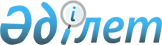 О внесении изменений в приказ Министра по инвестициям и развитию Республики Казахстан от 20 марта 2015 года № 305 "Об утверждении Правил организации производства экспертизы качества работ и материалов при строительстве, реконструкции, ремонте и содержании автомобильных дорог юридическими лицами по производству экспертизы качества"Приказ Министра индустрии и инфраструктурного развития Республики Казахстан от 7 июня 2019 года № 374. Зарегистрирован в Министерстве юстиции Республики Казахстан 10 июня 2019 года № 18817
      ПРИКАЗЫВАЮ:
      1. Внести в приказ Министра по инвестициям и развитию Республики Казахстан от 20 марта 2015 года № 305 "Об утверждении Правил организации производства экспертизы качества работ и материалов при строительстве, реконструкции, ремонте и содержании автомобильных дорог юридическими лицами по производству экспертизы" (зарегистрирован в Реестре государственной регистрации нормативных правовых актов под № 11523, опубликован 14 июля 2015 года в информационно-правовой системе "Әділет") следующие изменения:
      заголовок изложить в следующей редакции:
      "Об утверждении Правил организации производства экспертизы качества работ и материалов при строительстве, реконструкции, ремонте и содержании автомобильных дорог Национальным центром качества дорожных активов";
      пункт 1 изложить в следующей редакции: 
      "1. Утвердить прилагаемые Правила организации производства экспертизы качества работ и материалов при строительстве, реконструкции, ремонте и содержании автомобильных дорог Национальным центром качества дорожных активов";
      Правила организации производства экспертизы качества работ и материалов при строительстве, реконструкции, ремонте и содержании автомобильных дорог юридическими лицами по производству экспертизы качества, утвержденный указанным приказом, изложить в новой редакции согласно приложению к настоящему приказу.
      2. Комитету автомобильных дорог Министерства индустрии и инфраструктурного развития Республики Казахстан в установленном законодательством порядке обеспечить:
      1) государственную регистрацию настоящего приказа в Министерстве юстиции Республики Казахстан;
      2) в течение десяти календарных дней со дня государственной регистрации настоящего приказа направление на казахском и русском языках в Республиканское государственное предприятие на праве хозяйственного ведения "Институт законодательства и правовой информации Республики Казахстан" Министерства юстиции Республики Казахстан для официального опубликования и включения в Эталонный контрольный банк нормативных правовых актов Республики Казахстан;
      3) размещение настоящего приказа на интернет-ресурсе Министерства индустрии и инфраструктурного развития Республики Казахстан.
      3. Контроль за исполнением настоящего приказа возложить на курирующего вице-министра индустрии и инфраструктурного развития Республики Казахстан.
      4. Настоящий приказ вводится в действие по истечении десяти календарных дней после дня его первого официального опубликования.
      "СОГЛАСОВАН"
Министерство финансов
Республики Казахстан
"___" ________ 201_ года
      "СОГЛАСОВАН"
Министерство национальной экономики
Республики Казахстан
"___" ________ 201_ года Правила организации производства экспертизы качества работ и материалов при строительстве, реконструкции, ремонте и содержании автомобильных дорог Национальным центром качества дорожных активов Глава 1. Общие положения
      1. Настоящие Правила организации производства экспертизы качества работ и материалов при строительстве, реконструкции, ремонте и содержании автомобильных дорог Национальным центром качества дорожных активов (далее – Правила) разработаны в соответствии с подпунктом 36) пункта 2 статьи 12 Закона Республики Казахстан от 17 июля 2001 года "Об автомобильных дорогах" и определяют порядок организации производства экспертизы качества работ и материалов при строительстве, реконструкции, ремонте и содержании автомобильных дорог Национальным центром качества дорожных активов.
      2. Правила распространяются на все субъекты дорожной деятельности Республики Казахстан.
      3. В Правилах используются следующие основные понятия:
      1) экспертиза качества работ и материалов при строительстве, реконструкции, ремонте и содержании автомобильных дорог – плановая и/или внеплановая экспертиза качества работ и материалов при строительстве, реконструкции, ремонте и содержании автомобильных дорог (далее – экспертиза), осуществляемая Национальным центром качества дорожных активов, для обеспечения соблюдения действующих норм и стандартов, требований проектно-сметной документации при строительстве и реконструкции, а также технической документации при ремонте и содержании автомобильных дорог;
      2) авторский надзор – правомочия автора по осуществлению контроля за реализацией проекта строительства, осуществляемого его разработчиками, включая автора (авторов) архитектурного или градостроительного произведения;
      3) Национальный центр качества дорожных активов – юридическое лицо, находящееся в ведении уполномоченного государственного органа по автомобильным дорогам, на которое возложены функции по проведению экспертизы качества работ и материалов при строительстве, реконструкции, ремонте и содержании автомобильных дорог, управлению дорожными активами, организации мобилизационной подготовки на автомобильных дорогах международного и республиканского значения, а также проведению ведомственной экспертизы технической документации на средний ремонт автомобильных дорог общего пользования, внедрению новых технологий и сопровождению опытных участков;
      4) объекты производства работ – объекты строительства, реконструкции, ремонта и содержания автомобильных дорог, а также объекты входящие в состав проектной и технической документации, осуществляемые в рамках договора подряда и гарантийного периода;
      5) заказчик – государственные органы, государственные учреждения, а также государственные предприятия, юридические лица, пятьдесят и более процентов голосующих акций (долей участия в уставном капитале) которых принадлежат государству, и аффилированные с ними юридические лица, осуществляющие приобретение товаров, работ, услуг по строительству, реконструкции, ремонту и содержанию автомобильных дорог;
      6) технический надзор – надзор за строительством на всех стадиях реализации проекта, включая качество, сроки, стоимость, приемку выполненных работ и сдачу объектов в эксплуатацию;
      7) уполномоченный орган – уполномоченный государственный орган по автомобильным дорогам.
      4. Целью экспертизы является установление пригодности конструктивных элементов дороги и сооружений, материалов, технологии производства работ с соблюдением требований проекта, договора подряда и нормативно-технических документов. Глава 2. Порядок организации производства экспертизы качества работ и материалов при строительстве, реконструкции, ремонте и содержании автомобильных дорог Национальным центром качества дорожных активов
      5. Экспертиза осуществляется на основании договора на проведение экспертизы между Заказчиком и Национальным центром качества дорожных активов в соответствии с настоящими Правилами и с действующей нормативно-технической документацией Республики Казахстан. 
      6. Экспертиза осуществляется при климатических условиях, подходящих для проведения экспертизы, исключающих не точные результаты экспертизы.
      7. В целях проведения экспертизы Национальный центр качества дорожных активов разрабатывает, а Заказчик утверждает план-график проведения экспертизы по форме согласно приложению 1 к настоящим Правилам (далее – план график).
      8. План-график размещается на интернет-ресурсах Заказчика и Национального центра качества дорожных активов.
      9. Плановая экспертиза осуществляется строго в соответствии с план-графиком.
      10. Внеплановая экспертиза осуществляется:
      1) при наличии отрицательного заключения экспертизы работ и материалов при строительстве, реконструкции, ремонте и содержании автомобильных дорог Национальным центром качества дорожных активов по форме согласно приложению 2 к настоящим Правилам (далее – Заключение экспертизы);
      2) по поручению уполномоченного органа.
      11. Национальный центр качества дорожных активов, в рамках осуществления экспертизы:
      1) производит экспертизу согласно методов испытаний и измерений, регламентированных действующими отраслевыми нормативно-техническими документами с применением сертифицированных, поверенных и разрешенных к применению на территории Республики Казахстан приборов, средств измерений и оборудования;
      2) проводит в течение 10 (десяти) рабочих дней экспертизу с вынесением заключения;
      3) по результатам проведенной экспертизы, направляет заключение заказчику и подрядчику;
      4) в случае непринятия мер заказчиком по устранению нарушений согласно заключению экспертизы, уведомляют уполномоченный орган, для принятия соответствующих мер.
      12. Национальный центр качества дорожных активов, в рамках осуществления экспертизы:
      1) беспрепятственно находится на объектах производства работ с целью проведения экспертизы;
      2) исполняют функции представителя уполномоченного органа по автомобильным дорогам в области учета технических и людских ресурсов, материалов и оборудования, а также объемов выполненных работ на объектах производства работ; 
      3) по мере необходимости знакомится с проектной, технической и исполнительской документацией.
      13. Заказчик, в рамках осуществления экспертизы:
      1) утверждает план-график, указанный в пункте 7 настоящих Правил;
      2) в период проведения экспертизы обеспечивает явку представителей подрядчика, технического надзора и заинтересованных лиц;
      3) обеспечивает доступ Национальному центру качества дорожных активов на объекты производства работ;
      4) предоставляет проектную, техническую и исполнительскую документацию;
      5) контролирует подрядчика по исполнению нарушений отраженных в заключении Национального центра качества дорожных активов;
      6) с момента получения отрицательного заключения Национальный центр качества дорожных активов, применяет к подрядчику меры воздействия, согласно договора подряда;
      7) по результатам устранения подрядчиком нарушений согласно заключению экспертизы, в течение 2 (двух) рабочих дней письменно уведомляет Национальный центр качества дорожных активов.
      8) совместно с Национальным центром качества дорожных активов вносит корректировки в план-график;
      9) ознакамливается с заключением экспертизы;
      10) проводит повторную экспертизу, путем подачи заявки.
      14. Подрядчик, в рамках осуществления экспертизы:
      1) обеспечивает доступ Национальному центру качества дорожных активов к объекту производства работ, для проведения экспертизы;
      2) в период проведения экспертизы предоставляет Национальному центру качества дорожных активов проектную, техническую и исполнительскую документацию;
      3) проводит мероприятия по устранению нарушений, выявленных согласно заключениям экспертизы.
      4) ознакамливается с заключением экспертизы;
      5) инициирует проведение повторной экспертизы, путем письменного уведомления заказчика и Национального центра качества дорожных активов.
      15. Заключения экспертизы должно содержать:
      1) наименование объекта производства работ;
      2) наименование заказчика, подрядчика, лиц осуществляющих технический и авторский надзор;
      3) основание экспертизы, с указанием даты мероприятия и сроков проведения экспертизы;
      4) Заключения экспертизы, оформленные в соответствии с регламентирующими нормативно-техническими документами;
      5) подписи непосредственного исполнителя экспертизы, руководителя Национального центра качества дорожных активов, заверенные печатью Национального центра качества дорожных активов.                          План-график проведения экспертизы                                      Заключение экспертизы
                   работ и материалов при строительстве, реконструкции,
                         ремонте и содержании автомобильных дорог
                   Национальным центром качества дорожных активов
      1. Наименование объекта производства работ: _______________________
____________________________________________________________________
2. Наименование заказчика: _______________________________________
____________________________________________________________________
3. Наименование подрядчика: _____________________________________
4. Наименование технического надзора: _____________________________
____________________________________________________________________
5. Наименование авторского надзора: _______________________________
____________________________________________________________________
6. Основание экспертизы: _________________________________________
____________________________________________________________________
7. Результаты экспертизы: _______________________________________
____________________________________________________________________
____________________________________________________________________
8. Заключение экспертизы: ________________________________________
____________________________________________________________________
Руководитель
филиала РГП на ПХВ
"Национальный центр
качества дорожных активов"________________________________       _______________________________
                         (подпись, место печати (при наличии)       (фамилия, имя, отчество (при наличии)
Исполнитель экспертизы ________________________________       ________________________________
                          (подпись, место печати (при наличии)        (фамилия, имя, отчество (при наличии)
					© 2012. РГП на ПХВ «Институт законодательства и правовой информации Республики Казахстан» Министерства юстиции Республики Казахстан
				
      Министр индустрии и
инфраструктурного развития
Республики Казахстан 

Р. Скляр
Приложение
к приказу Министра индустрии
и инфраструктурного развития
Республики Казахстан
от 7 июня 2019 года № 374Утверждены
приказом Министра
по инвестициям и развитию
Республики Казахстан
от 20 марта 2015 года № 305Приложение 1
к Правилам организации
производства экспертизы
качества работ и материалов
при строительстве,
реконструкции,
ремонте и содержании
автомобильных
дорог Национальным центром
качества дорожных активовФорма
"СОГЛАСОВАН"
Руководитель филиала РГП на ПХВ
"Национальный центр качества
дорожных активов"
_________________________________
(фамилия, имя, отчество (при наличии)
"____" ___________ 20__года
________________________
(место печати (при наличии)
"СОГЛАСОВАН"
Руководитель филиала РГП на ПХВ
"Национальный центр качества
дорожных активов"
_________________________________
(фамилия, имя, отчество (при наличии)
"____" ___________ 20__года
________________________
(место печати (при наличии)
"СОГЛАСОВАН"
Руководитель филиала РГП на ПХВ
"Национальный центр качества
дорожных активов"
_________________________________
(фамилия, имя, отчество (при наличии)
"____" ___________ 20__года
________________________
(место печати (при наличии)
"СОГЛАСОВАН"
Руководитель филиала РГП на ПХВ
"Национальный центр качества
дорожных активов"
_________________________________
(фамилия, имя, отчество (при наличии)
"____" ___________ 20__года
________________________
(место печати (при наличии)
"СОГЛАСОВАН"
Руководитель филиала РГП на ПХВ
"Национальный центр качества
дорожных активов"
_________________________________
(фамилия, имя, отчество (при наличии)
"____" ___________ 20__года
________________________
(место печати (при наличии)
"СОГЛАСОВАН"
Руководитель филиала РГП на ПХВ
"Национальный центр качества
дорожных активов"
_________________________________
(фамилия, имя, отчество (при наличии)
"____" ___________ 20__года
________________________
(место печати (при наличии)
"СОГЛАСОВАН"
Руководитель филиала РГП на ПХВ
"Национальный центр качества
дорожных активов"
_________________________________
(фамилия, имя, отчество (при наличии)
"____" ___________ 20__года
________________________
(место печати (при наличии)
"СОГЛАСОВАН"
Руководитель филиала РГП на ПХВ
"Национальный центр качества
дорожных активов"
_________________________________
(фамилия, имя, отчество (при наличии)
"____" ___________ 20__года
________________________
(место печати (при наличии)
"СОГЛАСОВАН"
________________________
(наименование Заказчика)
____________________________
____________________________
(должность Заказчика)
_________________________________
(фамилия, имя, отчество (при наличии)
"____" ____________ 20__года
_______________________
(место печати (при наличии)
"СОГЛАСОВАН"
________________________
(наименование Заказчика)
____________________________
____________________________
(должность Заказчика)
_________________________________
(фамилия, имя, отчество (при наличии)
"____" ____________ 20__года
_______________________
(место печати (при наличии)
"СОГЛАСОВАН"
________________________
(наименование Заказчика)
____________________________
____________________________
(должность Заказчика)
_________________________________
(фамилия, имя, отчество (при наличии)
"____" ____________ 20__года
_______________________
(место печати (при наличии)
"СОГЛАСОВАН"
________________________
(наименование Заказчика)
____________________________
____________________________
(должность Заказчика)
_________________________________
(фамилия, имя, отчество (при наличии)
"____" ____________ 20__года
_______________________
(место печати (при наличии)
№
Наименование объекта
март
апрель
май
июнь
июль
август
август
сентябрь
октябрь
ноябрь
1
2
3
4
5
6
7
8
8
9
10
11Приложение 2
к Правилам организации
производства экспертизы
качества работ и материалов
при строительстве,
реконструкции,
ремонте и содержании
автомобильных дорог
Национальным
центром качества дорожных
активовФорма